Publicado en Madrid el 22/04/2024 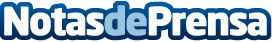 Los 10 destinos europeos más asequibles para escaparse este puente de mayo según KAYAKDesde la animada capital irlandesa hasta una visita a la ópera de Viena, disfrutar de una escapada europea y volar por menos de 250 euros este puente de mayo. Si se prefiere optar por un viaje de larga distancia, Marrakech, Nueva York y Miami son los destinos más económicos en KAYAK.es de entre los más buscados por los españoles
Datos de contacto:Isabel PazoGabinete de Prensa KAYAK- España628161504Nota de prensa publicada en: https://www.notasdeprensa.es/los-10-destinos-europeos-mas-asequibles-para Categorias: Internacional Nacional Viaje Madrid Baleares Entretenimiento Turismo http://www.notasdeprensa.es